Tisztelt Közgyűlés!Hajdú-Bihar Vármegye Önkormányzata nemzetközi tevékenysége kapcsán több nemzetközi projektben és kezdeményezésben vesz részt, illetve tart fent együttműködést nemzetközi partnerekkel. Az együttműködés számos területet érint, melyek közül különös jelentőséggel bír az elmúlt évtized kihívásaira reflektálva a kímaváltozás hatásaihoz történő alkalmazkodást segítő programokban, projektekben történő részvétel. Ezért örömmel vettük a Belügyminisztérium által bemutatott lehetőséget, melynek keretében vármegyénk az éghajlatváltozáshoz való alkalmazkodással foglalkozó gyakorlatközösség részévé válhat, és lehetőséget kap arra, hogy hálózatot építsen és megossza tapasztalatait más európai régiókkal és közösségekkel.Az éghajlatváltozáshoz való alkalmazkodásra irányuló küldetés bemutatásaAz éghajlatváltozás sokféleképpen érinti a régiókat, a gazdasági ágazatokat és a társadalom tagjait, ugyanakkor az EU régiói és települései eltérő mértékben vannak kitéve az éghajlatváltozással kapcsolatos sebezhetőségnek és felkészültségi szintnek. Az éghajlatváltozáshoz való alkalmazkodás azt jelenti, hogy az éghajlatváltozás jelenlegi és a jövőben várható hatásaira való felkészülést és alkalmazkodást célzó intézkedéseket kell hozni.A kibocsátás csökkentésére és a karbonsemlegesség elérésére irányuló folyamatos erőfeszítések ellenére a melegebb éghajlatot már nem lehet elkerülni, így jobban fel kell készülnünk az éghajlatváltozás elkerülhetetlen hatásainak kezelésére, alkalmazkodva életmódunkhoz. Fokoznunk kell a fellépést mind a kibocsátáscsökkentés, mind az ellenálló képességünk kiépítése érdekében.A küldetés (Mission Adaptation to Climate Change: challenges and opportunities for the regions and communities/Az éghajlatváltozáshoz való alkalmazkodás küldetés: kihívások és lehetőségek a régiók és közösségek számára) titkársága (Titkárság) első körben egy online felmérést tett közzé, melyet Hajdú-Bihar Vármegye Önkormányzata a Klímastratégiában, illetve a releváns szakmai anyagokban, fejlesztési dokumentumokban, hazai és nemzetközi együttműködéseiben megfogalmazott helyzetértékelése alapján kitöltött, egyidejűleg megküldte az alapul szolgáló, kapcsolódó dokumentumokat. A Titkárság az uniós felmérésben adott válaszok és bizonyítékok alapján értékelte a régiók és közösségek, helyi önkormányzatok elkötelezettségét. Ennek alapján számos európai régió és helyi önkormányzat, köztük Hajdú-Bihar Vármegye Önkormányzata felkérést kapott a küldetés szabályzatának aláírására.A szabályzat 2022 augusztusi aláírásával Hajdú-Bihar Vármegye Önkormányzata hozzáférést kapott a küldetés végrehajtási platformjának szolgáltatásaihoz is, amely végül 2023 elején kezdte meg működését. E szolgáltatások a következőket foglalják magukban: az éghajlati kockázatértékelésekre vonatkozó ismeretekhez és módszerekhez való hozzáférés elősegítése,hozzáférés a más régiókból származó bevált gyakorlatokhoz és a legújabb kutatási eredményekre vonatkozó információkhoz,  e példák és kutatási eredmények helyi alkalmazkodási tervekkel, ütemtervekkel vagy alkalmazkodási útvonalakkal való összekapcsolásának támogatása,hozzáférés a polgárokkal való interakcióhoz és kapcsolattartáshoz szükséges eszközökhöz, példákhoz és bevált gyakorlatokhoz,tanácsadás az alkalmazkodás lehetséges állami és magánfinanszírozási forrásairól.A küldetés gyakorlati megvalósulása, vagyis a közös platform (https://climate-adapt.eea.europa.eu/en/mission) elindítása 2023. április 1-én megtörtént, így ezen időponttól kezdve Hajdú-Bihar Vármegye Önkormányzata aktívan is részt tud venni a más régiókkal folytatott tapasztalatcserében és együttműködési tevékenységekben. A kapcsolódó szakmai workshopok, rendezvények, a tapasztalatcsere és együttműködés révén szerzett ismeretek Hajdú-Bihar Vármegye Önkormányzata honlapján rendszeresen közzétételre kerülnek, biztosítva ezzel a vármegye döntéshozóinak, közösségeinek és lakosainak a közvetlen hozzáférést.A küldetésben történő részvétel Hajdú-Bihar Vármegye Önkormányzata részéről pénzügyi kötelezettségvállalást nem igényel.Kérem a közgyűlést a részvétel jóváhagyásáról szóló határozati javaslat elfogadására.HATÁROZATI JAVASLATHajdú-Bihar Vármegye Önkormányzatának Közgyűlése Hajdú-Bihar Vármegye Önkormányzata Közgyűlése és Szervei Szervezeti és Működési Szabályzatáról szóló 
4/2023. (IV. 3.) önkormányzati rendelete 6. § (1) bekezdése alapjánjóváhagyja az éghajlatváltozáshoz való alkalmazkodásra irányuló küldetésben (The Mission on Adaptation to Climate Change) való részvételt, egyidejűleg elfogadja a határozat mellékletét képező, az éghajlatváltozáshoz való alkalmazkodásra irányuló küldetés szabályzatát.A határozati javaslat elfogadása egyszerű többséget igényel.Debrecen, 2023. április 21.                                                                                                                  Pajna Zoltán                                                                                                                       elnökAz előterjesztés a törvényességi követelményeknek megfelel:Dr. Dobi Csaba      jegyző 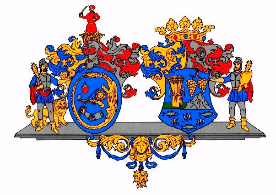 Hajdú-Bihar Vármegye ÖnkormányzatánakKözgyűléseKÖZGYŰLÉSI ELŐTERJESZTÉS5.Előterjesztő:Pajna Zoltán, a Közgyűlés elnökeTárgy:Részvétel az éghajlatváltozáshoz való alkalmazkodásra irányuló küldetésbenKészítette:Szabó TündeMelléklet:Határozati javaslat melléklete:Az éghajlatváltozáshoz való alkalmazkodásra irányuló küldetés szabályzataVéleményező bizottság:Fejlesztési, Tervezési és Stratégiai Bizottság